Florida House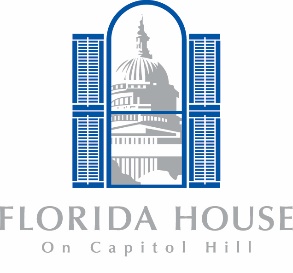 Monthly Donation Form			I would like to make an automatic monthly gift of:			 $10     $15    $30     $50     Other ______    Option 1: Credit CardPlease charge my gift each month to: Visa    MasterCard    American Express    Discover   Option 2: Direct DebitIf you would like to pay by direct debit from your checking account each month, please enclose a voided check.NameAddressCityStateZip CodeTelephoneEmail AddressNameCredit Card NumberExpiration DateSignatureDateSignatureDate